                       ASSOCIATION de                              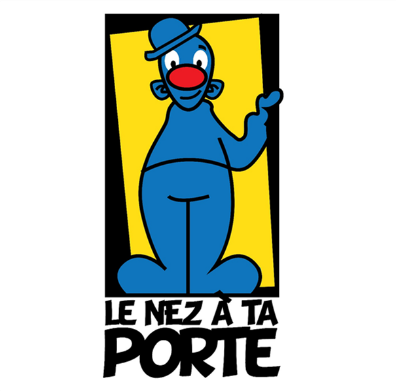                   CLOWNS à L’HÔPITAL         Tél : 06.09.70.20.52       Lenezataporte.fr          LES CLOWNS         ESPERLUETTE et SUSPENSION       s’invitent à l’hôpital pour créer des   instants uniques et magiques auprès des enfants et des personnes âgéesJE FAIS UN DON PAR CHEQUEO   10€ soit la visite auprès de 3 PERSONNESO   30€ soit la visite auprès de 10 PERSONNESO   60€ soit la visite auprès de 25 PERSONNESO   autre ………………………………………………………….Mes coordonnéesNom ……………………………  Prénom ………..………….……….Adresse …………………………………………………….………………..Code postal ……………………  Ville ………………………..……A imprimer et à retourner à : Le Nez à ta porte2 Chemin des Cotères 63500 ORBEIL